On my holiday we were at the seaside In Swinoujscie. We were to sunbathing on the beach, and swam in the sea. Them we were on summer play centre in Poznan. We made robots. It was very interesting. I went to the swimming camp in Borne Sulinowo. After that I went to next sport camp in Kaszuby. Last week we were at the seaside with my grandmom and granddad in Sarbinowo. I had a great time on my holiday. Bartosz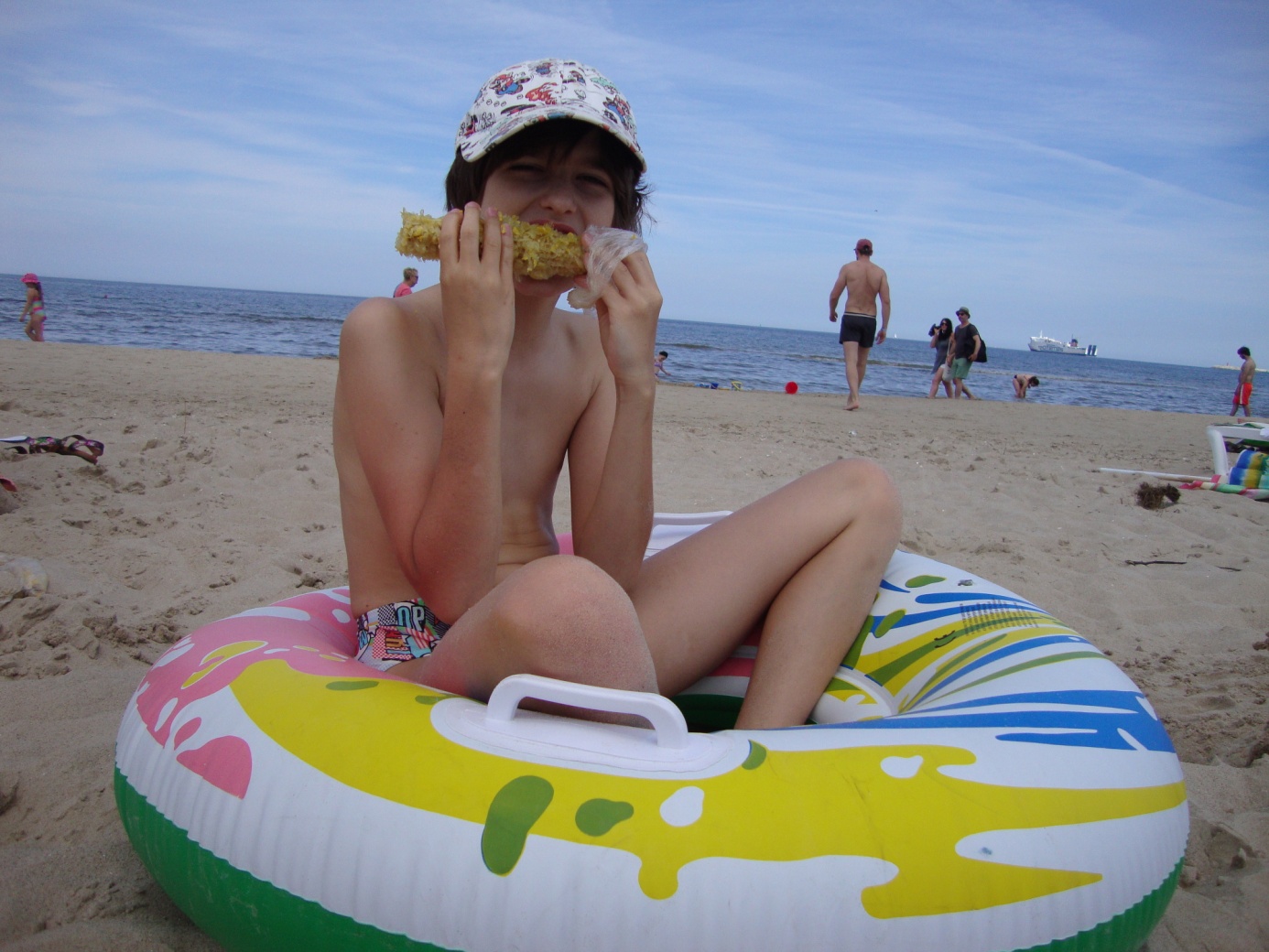 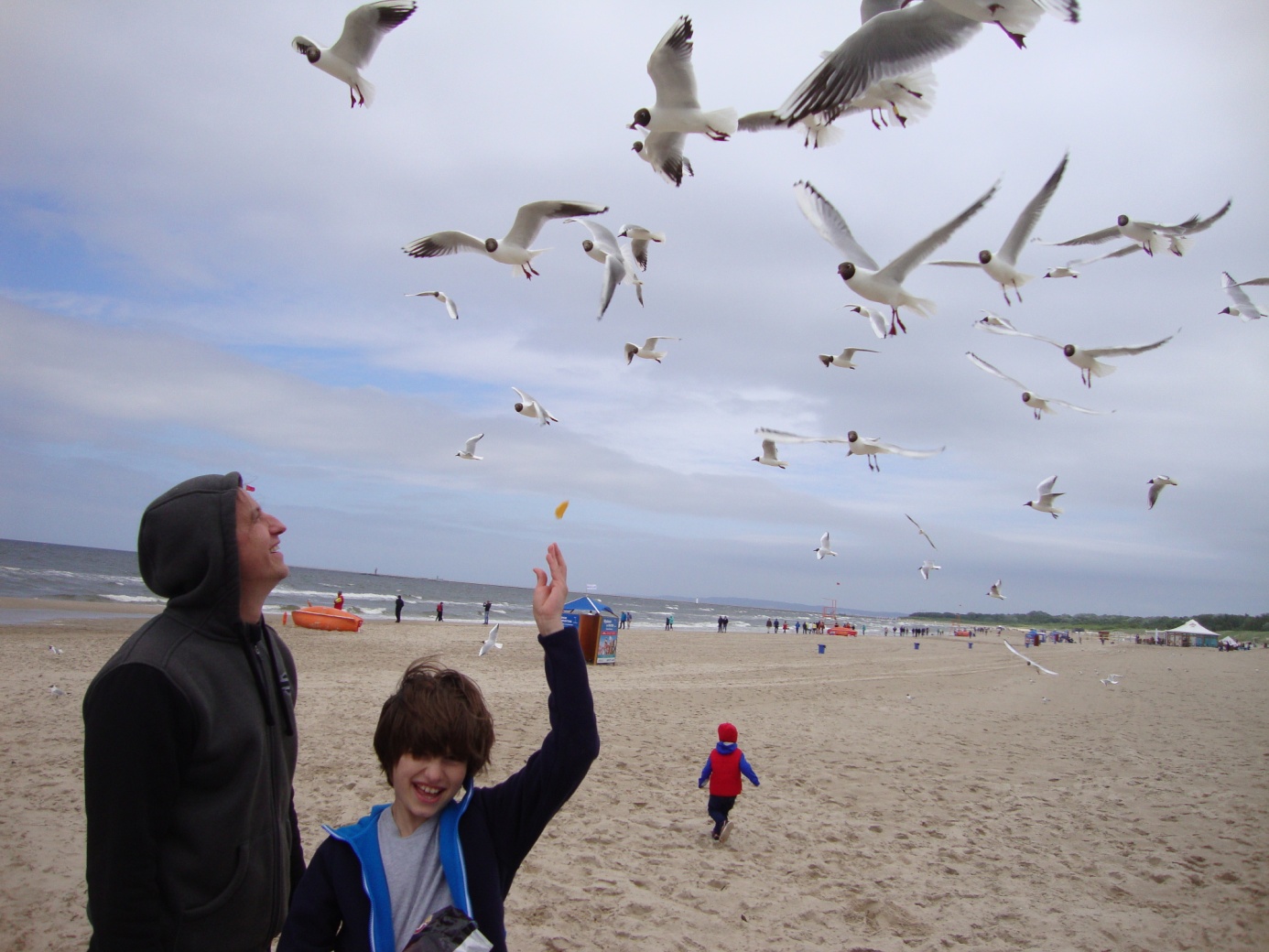 